ΑΘΗΝΑ, 14/11/2018ΠΡΟΣΚΛΗΣΗ ΕΚΔΗΛΩΣΗΣ ΕΝΔΙΑΦΕΡΟΝΤΟΣ ΓΙΑ ΠΡΟΣΛΗΨΗ ΜΟΥΣΙΚΟΘΕΡΑΠΕΥΤΉΤο Δ.Σ. της Αστικής μη κερδοσκοπικής εταιρείας Κέντρο Παιδιού και Εφήβου, με έδρα τη Χίο, Εγκρεμού 30, καλεί τους υποψηφίους να εκδηλώσουν ενδιαφέρον για την κάλυψη:Μία (1) θέση εργασίας στο Εξειδικευμένο Κέντρο Διάγνωσης και Αποκατάστασης Ατόμων με Διαταραχές Αυτιστικού Φάσματος «Ηλίανθος», στη Δυτική Αττική- Περιστέρι, με ειδικότητες:Μουσικοθεραπευτής (μερικής απασχόλησης)Η συνεργασία θα έχει τη μορφή παροχής έργου ή εξαρτημένη σχέση εργασίας ορισμένου χρόνου και πιθανότητα ανανέωσης. Η συνεργασία θα ξεκινήσει άμεσα. Απαραίτητα ΔικαιολογητικάΑίτηση ΥποψηφιότηταςΦωτοαντίγραφα ΠτυχίωνΒιογραφικό ΣημείωμαΦωτοαντίγραφο Αστυνομικής ΤαυτότηταςΘα συνεκτιμηθούν η προϋπηρεσία σε συναφές αντικείμενο εργασίας και σε πληθυσμό με ΔΑΦ.Οι ενδιαφερόμενοι μπορούν να υποβάλλουν την αίτηση και τα δικαιολογητικά  στην ηλεκτρονική διεύθυνση: ilianthos@kpechios.gr,με τίτλο: ΘΕΣΗ ΜΟΥΣΙΚΟΘΕΡΑΠΕΥΤΗ από τη δημοσίευση της παρούσης έως τις 23/11/18.Οι υποψήφιοι που δεν θα προσκομίσουν το σύνολο των απαραίτητων δικαιολογητικών θα αποκλείονται από τη διαδικασία επιλογής προσωπικού. Οι κατέχοντες τίτλους σπουδών που έχουν αποκτηθεί στην αλλοδαπή, υποχρεούνται να έχουν την σχετική αναγνώριση & αντιστοίχιση από το ΔΟΑΤΑΠ.Η επιλογή των τελικών υποψηφίων θα γίνει από τριμελή επιτροπή του Φορέα και για την τελική επιλογή θα πραγματοποιηθεί συνέντευξη σε ώρες που θα ανακοινωθούν στους υποψήφιους τηλεφωνικά.Η Πρόεδρος του Δ.Σ. του ΚΠΕ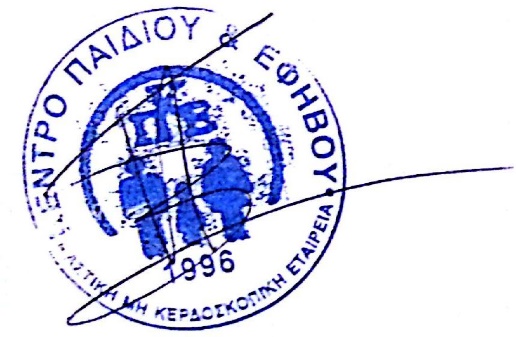 Π. Σιδηροφάγη